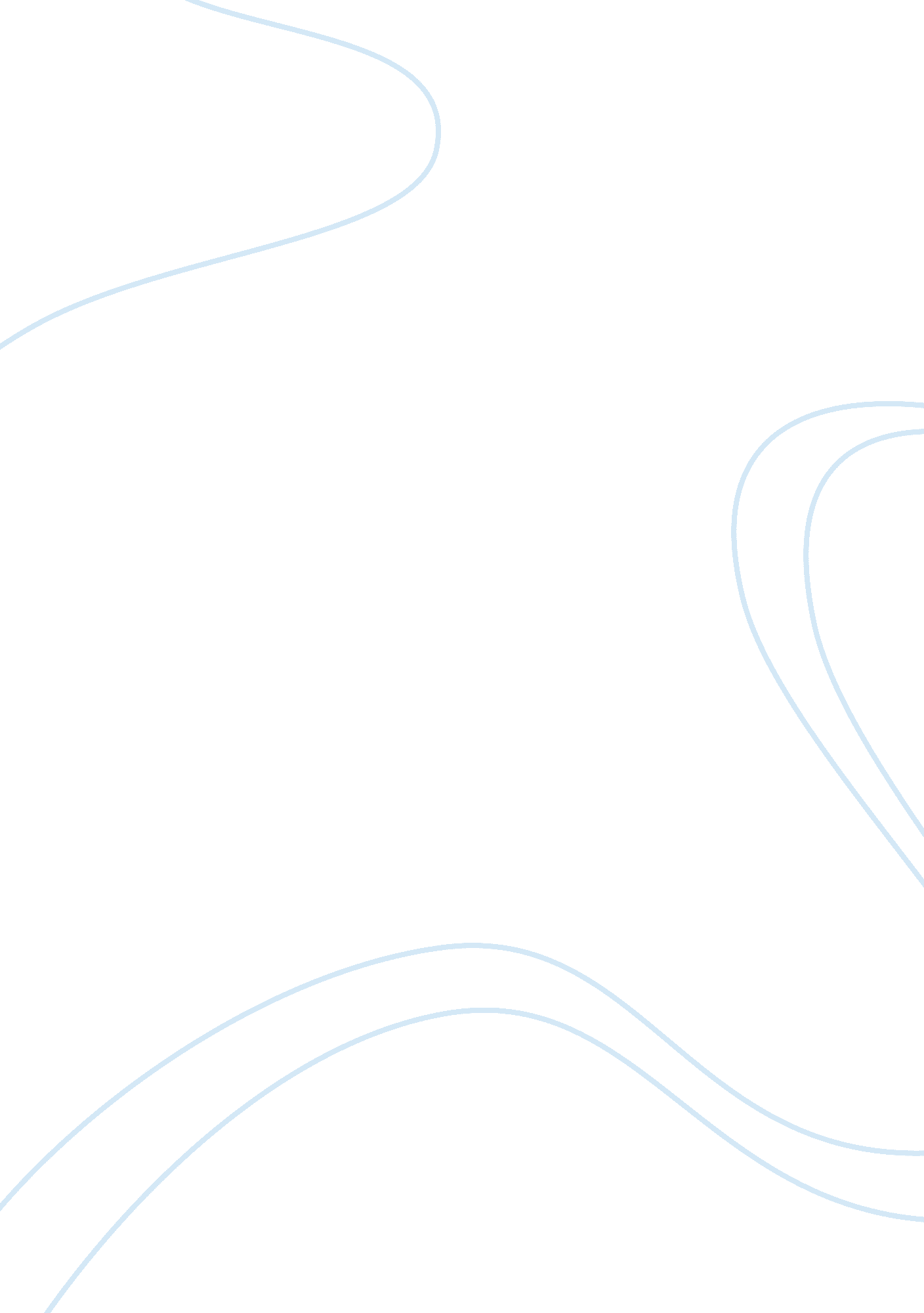 Free critical thinking on analyzing an articleTechnology, Internet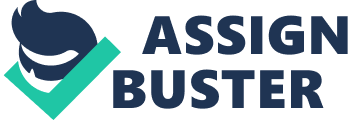 Article Analysis It is an interesting undertaking to study how valuable different people treat and hail the different components of life that attracts their hearts. Games particularly and bowling to be specific is one which cruises a lot of fans both loving to watch as well as to play. Paul Rudd observes the environment he finds himself in and tries to link it with the game he loves most. Considering all the activities one would find himself deeply entrenched in during the day, it would be to some degree, disturbing, why bowling would be the best of a choice to a forty-year old actor. Actually, it is disturbing. The actor meditates as he looks lazily at the bowling pitch and locks his gaze on the empty lanes. His contemplation stretches to one of the movies he acted and particularly stitches the idea of the character bowling at night, additionally, he spots the right pitch that suits the game in his mind with the right timing (at night) which best suits his choice. In essence, a reader who is well informed with the numerous works he has accomplished would find it entirely meaningful and connect the examples he gives of the situation in his mind. 
Rudd wore lightly, from the description of his attire, and most probably he was either on holiday or a short break from his acting career. This is not only depicted by the way he was wearing but also by the description in his pace and movements around the pitch. He was actually walking just to find an abandoned ball. As the idea of finding a ball cropped up in his mind, his contemplation shifted from the idea of bowling on a wider perspective and narrowed to the bowling ball itself. The passive narrations depicted provide proof for the history he has had with bowling. He laments on the size of his thumbs but bases his description on the past. Actually, he had big thumbs that could not hold a ball more or less than sixteen pounds. He terms it embarrassing when he had to use the sixteen-pound ball. But his grievances were later addressed when he had a thumb reduction surgery and he could now handle the ball like everyone else. This shows how entrenched this character was in the love he had for bowling. A normal fan with considerable interests would not travel in the road of interest to actually change the configuration of his body to suit a game. His representation of more souls in the city who are also buried in such love for the game is actually brought out. His corresponding walks and contemplation is brought to a halt when he comes across a house ball which he raises high to prove his admiration. 
Rudd meditates of his youthful bowling times and remembers the numerous things about bowling in King Louie West Lanes that heightened his love for the activity. His memory is proved by the mention of Mike Limongello whose significance is displayed when he frowns on realizing what happened to him through his phone, however, he moves and uses the ball to strike a number of pins, actually eight pins, down flat and cries with excitement calling Limongello aloud. The writer uses these two descriptive actions to show Rudd’s contemplation and feelings towards successful characters in the game. The frown shows the dark side of what happens to heroes of the game while the cries which follow the successful strike depict the pride he has and how significant they are to him as far as bowling is concerned. Additionally, the writer integrates different aspects of Rudd’s life when he brings the aspect of actors’ actions as he stroke eight pins successfully with the ball. 
This is followed by a gradual deterioration in the quality of his game, a cue used by the writer to inform his audience of Rudd’s player ratings. Further explanations of tactics and game schemes help Rudd prove his point on the level of knowledge and experience he has in bowling. As a matter of fact, it is a logical experience to master the essential tactics of a game you love irrespective of how capable you are in the practical aspect of the game. This has been traced by the writer in a gradual and more open manner through the different bowling activities demonstrated by Rudd. Additionally, the writer retrieves the reader’s attention from the whole bowling project through a series of transitional actions done by the main character. Rudd’s representation through holding the “ annual fund-raiser at Lucky Strike for children who stutter” depicts his dual life perfectly well. In this strategy, the writer tried to shift the reader’s attention from the original story into a new arena of narration by integrating the two lines of thought into a single flow. 
As a matter of fact, only a very keen reader is able to note the two lives that Rudd lives which are depicted by the different versions the writer has displayed of the same man. Normally, it is a characteristic of narrators to flop in the act of linking two different stories which do not necessarily have to be connected. The writer picks his course of action perfectly well by listing the different tags and positions that Rudd had accrued as a result of his acting career. As a matter of fact, this text can be regarded as more of Rudd’s characterization and not with any intent towards his passion in bowling. The fact that he could predict a name and act in a way that the name fitted his position perfectly well tells a lot about the person he is. In fact, it is his desire to experiment with more sexier and dangerous names that helps us characterize him better with respect to his acting career. 
In conclusion, the writer has displayed competence in numerous aspects of narration and characterization. Rudd has been used in many platforms in the text to bring out the life of a normal human enjoying what he does and having a passion for co-curricular activities. The link between his life and his passion cannot be confused or disentangled. Rudd is generally living a single life but with a characteristic link between numerous fields. As a matter of fact, it depends with the scope of the reader to be able to objectify the original intentions of the writer with respect to each activity that was performed by the main character, irrespective of its reality or virtual nature. Generally, the competence displayed by a writer is often displayed in such a piece of writing and should be recognizable by a standard score of its audience. Work Cited Tad, F. Alleyman. 6 January 2014. 22 January 2014 . 